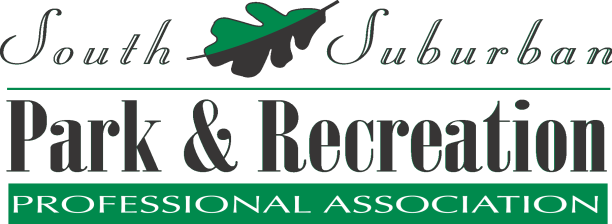 General Meeting MinutesJanuary 11, 2024 – 11amLemont Park District16028 127th StreetCall to Order – Called to order at 11:12am.Introductions take place.President’s Report – Thank you for coming and Happy NY. Forgot t-shirts so will get those out soon. Please everyone get involved in committees.President Elect Report – Happy NY. Will be looking for President Elect, so if you’re interested, let us know.Past President Report – Thank you and if you’re new, thank you for coming.Secretary’s Report – December Meeting minutes are posted on the website. Beth Nagel from Frankfort Park District, first and Rebecca Perkaus from Alsip Park District, second.Treasurer’s Report – Happy NY. Started December with 15,720.74. Larger debits with preparing for conference social, and winter social, and professional of year being paid out. Ending balance, $7,444.63 at the end of December. Update on Wilson Family Scholarship Fund and the CD account. Report will be filed for audit.Committee ReportsAdult/Senior (Devin Frendreis) – Last time committee met was 12/18, 8 in attendance. Talked about holiday traditions, holiday festivities, bus/winter trips, new ideas for trips in Chicago, budgets, winter attendance declines, and partnerships. Next meeting 1/22.Athletics (Skyler Ramberger & Beth Nagel) – Met 12/21, 9 in attendance. Discussed independent contractors, league pay outs, trophies, volunteer coach search and retaining, attendance in leagues. Meeting on 1/18 right before conference.Awards (Rachel Bauer & Kristine Wahlgren) – Met on 1/8 on zoom. Discussed new ideas for awards ceremony. Please consider nominating someone for awards, young professional, professional, and student. Awards ceremony will be 4/11 at the general meeting. Combining general meeting, awards, and social events into one. Diversity (Keith Wallace & Nikki Gotsch) – Have not met and nothing for report yet. This committee is looking for some people to get more interested, let Keith Wallace of Board know if you are interested.Early Childhood (Kelly Matson & Devin Frendreis) – Did not meet in December or January. This committee meets on the third Thursday of the month. Next meeting is 2/16 at 1pm via Zoom discussing all things conference and open table discussion.Facilities (Cate Coyle & Joe Smith) – Committee does not meet Dec/Jan. Next meeting is 2/1 at 2pm via Zoom and will be discussing aquatics, concessions, and splash pads.Legislative (Hollice Clark & Greg Lewis) – Next meeting at Tinley on 2/8 at 10am prior to General Meeting. Legislative breakfast is 2/16 at 7:30am also at Tinley. Invites will come out.  Please talk to your director if you are interested in attending, space is limited. Committee met today at 10am today. Congrats to Oak Lawn for being only district to receive park grant! More to come soon on OSLAD hopefully. Talked a lot about construction, contractors, conference, paid leave ordinance (cook county), etc. Marketing (Stacy Proper & Kara Case) – Met on 12/19 discussing sponsorship. Next meeting is 1/16 at 11am via Zoom discussing registration software and target marketing.Parks and Natural Resources (Chris Finn & Ryan Veldman) – Met on 1/10 and discussed security in parks and work orders. Next meeting is on 2/7 at 10am at Oak Lawn discussing water usage especially during summer and turf care.Professional Development (Olga Viano) – Orallethea presenting on DEI at 2/8 general meeting. Today we have NWS (National Weather Service), Zack will be speaking about being weather ready. This specific committee will meet on 2/21 10am on Zoom for professional development talking about next year. School Age (Rebecca Perkaus & Sarah Carr) – Committee met in December talking about spring break camp, budget, power play grant, and vendors. Great co-op between pleasant dale, Alsip, Mokena, and more. Groups all went to movies together with big group between districts. Next meeting is 2/16 via Zoom, all info on website.Social (Brenna Bowers & Sarah Hamilton & Lauren Koszola) – Please sign up for conference social, Hawaiian theme! Cash-less, no split the pot. Looking for volunteers to work table/door. Also posted on Facebook, otherwise $20 at the door. Do not have to be a SSPRPA member, share the link!Special Events (Laurie Murray & Janel Geary) – Committee met on 12/9 via Zoom, 6 people in attendance talking about summer events, open table, price points, vendors, conference sessions, software usage, etc. Next meeting will be 2/13 at 11am via Zoom recapping conference.Student (Marie Piotrowski & Melissa Ferruzza) – Committee met on 1/8 and discussed how to get more students involved. Working on updating undergrad and grad scholarships, will be out soon. Next meeting is 2/16.Teen/Camp Programming & Day Camp Workshop (Meghan Fenlon) – Teen portion of committee will meet on Zoom on 2/20. Minutes are posted for any previous meetings. Day Camp workshop meetings will begin in February. The workshop itself is 5/31 at Tinley Park. The workshop offers sessions and speakers. Looking for new members for committee and speakers for day of. Please let us know.Old BusinessConference SocialNew Business President Elect Position – this position will be voted on in May. Speeches will be given in April. The busy season is during the first portion of the year with memberships coming in and helping the Treasurer. Oversee the committees and organization of committee members. Hours vary, but the beginning of year is when it is busier (August- October). Help do the RSVP list for every meeting. Treasurer and President Elect work a lot together. The board fully works together as a team. Also handles social media. Announcements Membership is up to 271. By end of year last year, we were at 278. So about the same membership numbers. Alsip Parks Spt. Is retiring end of the month. If you know him and would like to attend luncheon or send well wishes, let Rebecca Perkaus know. Adjournment – Meeting is adjourned at 11:39am.